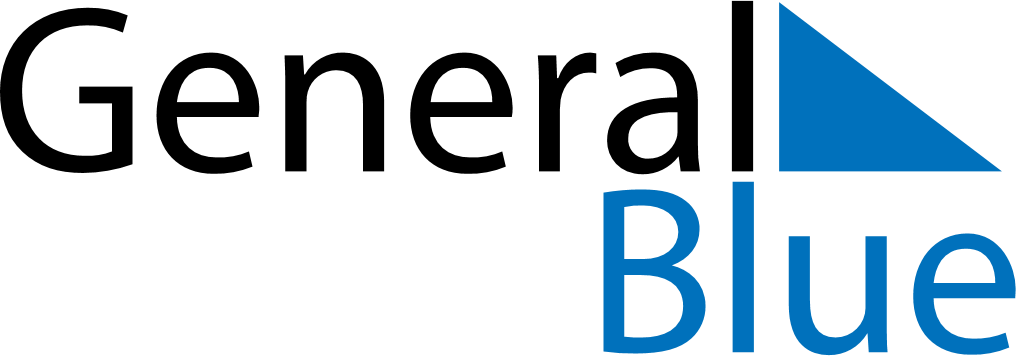 November 2024November 2024November 2024November 2024November 2024November 2024Fredrikstad, Viken, NorwayFredrikstad, Viken, NorwayFredrikstad, Viken, NorwayFredrikstad, Viken, NorwayFredrikstad, Viken, NorwayFredrikstad, Viken, NorwaySunday Monday Tuesday Wednesday Thursday Friday Saturday 1 2 Sunrise: 7:35 AM Sunset: 4:24 PM Daylight: 8 hours and 48 minutes. Sunrise: 7:37 AM Sunset: 4:21 PM Daylight: 8 hours and 43 minutes. 3 4 5 6 7 8 9 Sunrise: 7:40 AM Sunset: 4:19 PM Daylight: 8 hours and 38 minutes. Sunrise: 7:42 AM Sunset: 4:16 PM Daylight: 8 hours and 33 minutes. Sunrise: 7:45 AM Sunset: 4:14 PM Daylight: 8 hours and 28 minutes. Sunrise: 7:47 AM Sunset: 4:11 PM Daylight: 8 hours and 24 minutes. Sunrise: 7:50 AM Sunset: 4:09 PM Daylight: 8 hours and 19 minutes. Sunrise: 7:52 AM Sunset: 4:07 PM Daylight: 8 hours and 14 minutes. Sunrise: 7:55 AM Sunset: 4:04 PM Daylight: 8 hours and 9 minutes. 10 11 12 13 14 15 16 Sunrise: 7:57 AM Sunset: 4:02 PM Daylight: 8 hours and 5 minutes. Sunrise: 8:00 AM Sunset: 4:00 PM Daylight: 8 hours and 0 minutes. Sunrise: 8:02 AM Sunset: 3:58 PM Daylight: 7 hours and 55 minutes. Sunrise: 8:04 AM Sunset: 3:56 PM Daylight: 7 hours and 51 minutes. Sunrise: 8:07 AM Sunset: 3:53 PM Daylight: 7 hours and 46 minutes. Sunrise: 8:09 AM Sunset: 3:51 PM Daylight: 7 hours and 42 minutes. Sunrise: 8:12 AM Sunset: 3:49 PM Daylight: 7 hours and 37 minutes. 17 18 19 20 21 22 23 Sunrise: 8:14 AM Sunset: 3:47 PM Daylight: 7 hours and 33 minutes. Sunrise: 8:16 AM Sunset: 3:45 PM Daylight: 7 hours and 29 minutes. Sunrise: 8:19 AM Sunset: 3:44 PM Daylight: 7 hours and 24 minutes. Sunrise: 8:21 AM Sunset: 3:42 PM Daylight: 7 hours and 20 minutes. Sunrise: 8:23 AM Sunset: 3:40 PM Daylight: 7 hours and 16 minutes. Sunrise: 8:26 AM Sunset: 3:38 PM Daylight: 7 hours and 12 minutes. Sunrise: 8:28 AM Sunset: 3:36 PM Daylight: 7 hours and 8 minutes. 24 25 26 27 28 29 30 Sunrise: 8:30 AM Sunset: 3:35 PM Daylight: 7 hours and 4 minutes. Sunrise: 8:32 AM Sunset: 3:33 PM Daylight: 7 hours and 0 minutes. Sunrise: 8:34 AM Sunset: 3:32 PM Daylight: 6 hours and 57 minutes. Sunrise: 8:37 AM Sunset: 3:30 PM Daylight: 6 hours and 53 minutes. Sunrise: 8:39 AM Sunset: 3:29 PM Daylight: 6 hours and 50 minutes. Sunrise: 8:41 AM Sunset: 3:27 PM Daylight: 6 hours and 46 minutes. Sunrise: 8:43 AM Sunset: 3:26 PM Daylight: 6 hours and 43 minutes. 